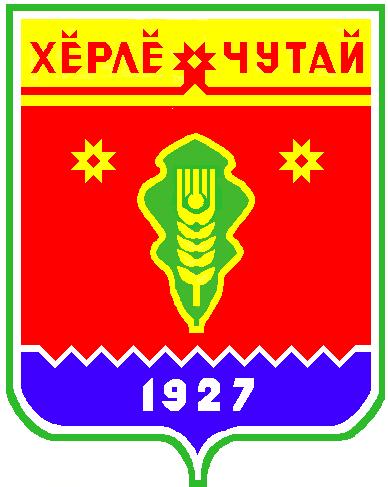 Прокуратура Красночетайского района разъясняет ответственность за участие в запрещенном движении «АУЕ».Верховный суд Российской Федерации 17.08.2020 удовлетворил административное исковое заявление Генерального прокурора РФ о признании международного движения «АУЕ» (Арестантское уголовное единство) экстремистским и запретил его деятельность на территории страны.Законодательством Российской Федерации предусмотрена уголовная ответственность за участие в организациях, признанных экстремистскими. Участие в запрещенном движение «АУЕ» попадает под санкции ч. 2 ст. 282.2 УК РФ. Так, частью 2 ст. 282.2 УК РФ за участие в деятельности общественного или религиозного объединения либо иной организации, в отношении которых судом принято вступившее в законную силу решение о ликвидации или запрете деятельности в связи с осуществлением экстремистской деятельности, за исключением организаций, которые в соответствии с законодательством РФ признаны террористическими, предусмотрено наказание в виде штрафа в размере от 300 000руб. до 600 000 руб. или в размере заработной платы или иного дохода осужденного за период от 2 до 3 лет, либо принудительными работами на срок от 1 года до 4 лет с лишением права занимать определенные должности или заниматься определенной деятельностью на срок до 3 лет или без такового и с ограничением свободы на срок до 1 года, либо лишением свободы на срок от 2 до 6 лет с лишением права занимать определенные должности или заниматься определенной деятельностью на срок до 5 лет или без такового и с ограничением свободы на срок до 1 года.Кроме того, законодательством РФ предусмотрена уголовная ответственность за организацию деятельности общественного или религиозного объединения либо иной организации, в отношении которых судом принято вступившее в законную силу решение о ликвидации или запрете деятельности в связи с осуществлением экстремистской деятельности, за исключением организаций, которые в соответствии с законодательством РФ признаны террористическими (часть 1 ст. 282.2 УК РФ), а также за склонение, вербовку или иное вовлечение лица в деятельность таких организаций (часть 1.1 статьи 282.2 УК РФ).Необходимо отметить, чтолицо, впервые совершившее преступление, предусмотренное указанной статьей, и добровольно прекратившее участие в деятельности таких организаций, освобождается от уголовной ответственности, если в его действиях не содержится иного состава преступления.О случаях распространения на территории Красночетайского района идей запрещенного движения «АУЕ» Вы можете сообщить по номеру телефона: 8 (83551) 2-12-57 – прокуратура Красночетайского района.  В прокуратуре района действует «горячая линия» по вопросам организации горячего питания обучающихся образовательных учрежденийВ прокуратуре Красночетайского района организована «горячая линия» по вопросам организации горячего питания обучающихся образовательных учреждений.В случае нарушения Ваших прав Вы можете обратиться в прокуратуру Красночетайского района по адресу: с. Красные Четаи, пл. Победы д.1, либо по номеру «горячей линии»: 8 (83551) 2-13-33.ВЕСТНИК Испуханского сельского поселенияТир. 100 экз.Д.Испуханы, ул.Новая д.2Номер сверстан специалистом администрации Испуханского сельского поселенияОтветственный за выпуск: Е.Ф.ЛаврентьеваВыходит на русском  языке